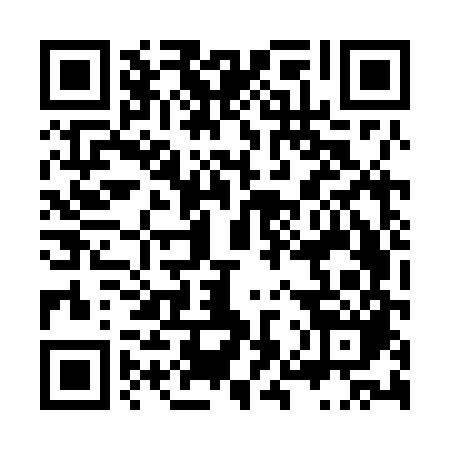 Prayer times for Golobinjek ob Sotli, SloveniaWed 1 May 2024 - Fri 31 May 2024High Latitude Method: Angle Based RulePrayer Calculation Method: Muslim World LeagueAsar Calculation Method: HanafiPrayer times provided by https://www.salahtimes.comDateDayFajrSunriseDhuhrAsrMaghribIsha1Wed3:425:4412:555:568:0610:002Thu3:405:4212:555:578:0810:023Fri3:375:4112:545:588:0910:044Sat3:355:3912:545:588:1010:065Sun3:335:3812:545:598:1110:086Mon3:305:3612:546:008:1310:107Tue3:285:3512:546:018:1410:128Wed3:265:3412:546:018:1510:149Thu3:245:3212:546:028:1710:1610Fri3:215:3112:546:038:1810:1911Sat3:195:3012:546:048:1910:2112Sun3:175:2812:546:048:2010:2313Mon3:145:2712:546:058:2110:2514Tue3:125:2612:546:068:2310:2715Wed3:105:2512:546:078:2410:2916Thu3:085:2412:546:078:2510:3117Fri3:065:2212:546:088:2610:3318Sat3:045:2112:546:098:2710:3519Sun3:015:2012:546:098:2910:3720Mon2:595:1912:546:108:3010:3921Tue2:575:1812:546:118:3110:4122Wed2:555:1712:546:118:3210:4323Thu2:535:1612:546:128:3310:4524Fri2:515:1612:556:138:3410:4725Sat2:495:1512:556:138:3510:4926Sun2:475:1412:556:148:3610:5127Mon2:465:1312:556:148:3710:5328Tue2:445:1212:556:158:3810:5529Wed2:425:1212:556:168:3910:5730Thu2:405:1112:556:168:4010:5831Fri2:395:1012:556:178:4111:00